HİZMET STANDARTLARIAHMET ACAR İLKOKULU              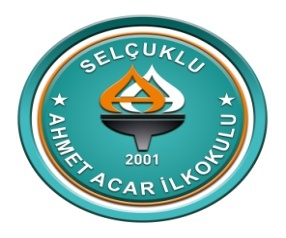 KAMU HİZMET STANDARTLARI               AHMET ACAR İLKOKULU              KAMU HİZMET STANDARTLARI               AHMET ACAR İLKOKULU              KAMU HİZMET STANDARTLARI               AHMET ACAR İLKOKULU              KAMU HİZMET STANDARTLARI               AHMET ACAR İLKOKULU              KAMU HİZMET STANDARTLARI               SIRA NOSIRA NOHİZMETİN ADIBAŞVURUDA İSTENEN BELGELERHİZMETİN TAMAMLANMA SÜRESİANASINIFI OLAN İLKOKUL KURUMLARI HİZMET STANDARTLARIANASINIFI OLAN İLKOKUL KURUMLARI HİZMET STANDARTLARIANASINIFI OLAN İLKOKUL KURUMLARI HİZMET STANDARTLARIANASINIFI OLAN İLKOKUL KURUMLARI HİZMET STANDARTLARIANASINIFI OLAN İLKOKUL KURUMLARI HİZMET STANDARTLARI1Kayıt-Kabul
Ana SınıfıKayıt-Kabul
Ana SınıfıOkul Kayıt Formu2 SAAT2Kayıt Kabul
İlkokullarıKayıt Kabul
İlkokullarıT.C. Kimlik No1 İŞ GÜNÜ3Nakil ve Geçişler
İlkokullarıNakil ve Geçişler
İlkokulları1- T.C. Kimlik No 
2- Veli Dilekçesi
3- Şehit Ve Muharip Gazi Çocukları İle Özel Eğitime İhtiyacı Olan Çocuklar İçin  Durumlarını Gösteren Belge4 SAAT4Kayıt Kabul
İlkokullarında Denklik ile KayıtKayıt Kabul
İlkokullarında Denklik ile Kayıt1- T.C. Kimlik No
2- Denklik Belgesi1 İŞ GÜNÜ5Öğrenci Belgesi
İlkokullarıÖğrenci Belgesi
İlkokullarıDilekçe4 SAAT6Öğrenim Durum Belgesi
İlkokullarıÖğrenim Durum Belgesi
İlkokullarıDilekçe4 SAAT7Öğrenim Belgesi
İlkokullarıÖğrenim Belgesi
İlkokullarıDilekçe4 SAAT8Merkezi Sistemle Yapılan Sınavlar
İlkokulları (PYBS)Merkezi Sistemle Yapılan Sınavlar
İlkokulları (PYBS)1- Öğrenci ailesinin maddi durumu gösterir beyanname 
2- Kontenjandan başvuracak öğrenciler için; öğretmen çocuğu, 2828 ile 5395 sayılı kanunun kapsamına giren çocuk ve ailesinin oturduğu yerde ilköğretim okulu (taşımalı eğitim kapsamında olanlar dahil) bulunmayan çocuk olduklarına dair belgeler4 SAAT9Mezuniyet/Ayrılma Belgeleriİlkokullarında Diploma, Nakil veya Öğrenim Belgesini Kaybedenler Mezuniyet/Ayrılma Belgeleriİlkokullarında Diploma, Nakil veya Öğrenim Belgesini Kaybedenler Dilekçe1 İŞ GÜNÜ10Mezuniyet/Ayrılma Belgeleri
İlkokullarında Öğrenim Belgesi, Nakil Belgesi ve Diplomasını KaybedenlerMezuniyet/Ayrılma Belgeleri
İlkokullarında Öğrenim Belgesi, Nakil Belgesi ve Diplomasını Kaybedenler1- Dilekçe
2- Savaş, sel, deprem, yangın gibi nedenlerle okul kayıtları yok olmuş ise, öğrenim durumlarını kanıtlayan belge1 İŞ GÜNÜ11İlköğretim Okullarında Öğrenci Yetiştirme Kurslarından Yararlandırmaİlköğretim Okullarında Öğrenci Yetiştirme Kurslarından YararlandırmaVeli dilekçesi5 DAKİKA12İlkokullarında Sınıf Yükseltmeİlkokullarında Sınıf Yükseltme1- Veli dilekçesi 
2- İlköğretimde, yeni öğretim yılının başladığı ilk bir ay içerisinde,  1-4´ inci sınıflara devam eden öğrencilerden beden ve zihince gelişmiş olup bilgi ve beceri bakımından sınıf düzeyinin üstünde olanlar için sınıf/şube açılması için rehber öğretmeninin ve varsa okul rehber öğretmeninin yazılı önerileri                             1 HAFTA13İlkokullarında Veli Tarafından Öğrenci Davranışlarını Değerlendirme Kurulu Kararına İtiraz Etmeİlkokullarında Veli Tarafından Öğrenci Davranışlarını Değerlendirme Kurulu Kararına İtiraz EtmeVeli itiraz dilekçesi5 İŞ GÜNÜ14Kayıt Kabul
İlköğretim Okullarında Yabancı Uyruklu Öğrenci KayıtlarıKayıt Kabul
İlköğretim Okullarında Yabancı Uyruklu Öğrenci Kayıtları1- Denklik belgesi
2- Öğrencinin Türkiye´de öğrenim görebileceğine dair Emniyet Genel Müdürlüğünden alınacak en az bir yıllık  oturum belgesi30 DAKİKABaşvuru esnasında yukarıda belirtilen belgelerin dışında belge istenmemesi ,eksiksiz belge ile başvuru yapılmasına rağmen hizmetin belirtilen sürede tamamlanmaması veya yukarıdaki tabloda bazı hizmetlerin bulunmadığının tespiti durumunda ilk müracaat yerine başvurunuz.      İlk Müracaat Yeri :  Ahmet Acar İlkokulu Müdürlüğü                                   İkinci Müracaat Yeri  :  Ahmet Acar İlkokulu Müdürlüğü                      İsim      :   Ahmet KOÇAK                                                                                     İsim     :   Zeki CANLI                      Ünvanı  :  Okul Müdürü                                                                                         Ünvanı :   Müdür Yardımcısı                           Adres    :  Binkonutlar Mahallesi Dosteli Cd Dolunay Sk No:7                            Adres   :  Binkonutlar Mahallesi Dosteli Cd Dolunay Sk No:7                      Tel/Faks :  332-2493255/332-2493204                                                                 Tel/Faks :  332-2493255/332-2493204                      e-posta  :  ahmetacarioo@gmail.com                                                                     e-posta  :  ahmetacarioo@gmail.comBaşvuru esnasında yukarıda belirtilen belgelerin dışında belge istenmemesi ,eksiksiz belge ile başvuru yapılmasına rağmen hizmetin belirtilen sürede tamamlanmaması veya yukarıdaki tabloda bazı hizmetlerin bulunmadığının tespiti durumunda ilk müracaat yerine başvurunuz.      İlk Müracaat Yeri :  Ahmet Acar İlkokulu Müdürlüğü                                   İkinci Müracaat Yeri  :  Ahmet Acar İlkokulu Müdürlüğü                      İsim      :   Ahmet KOÇAK                                                                                     İsim     :   Zeki CANLI                      Ünvanı  :  Okul Müdürü                                                                                         Ünvanı :   Müdür Yardımcısı                           Adres    :  Binkonutlar Mahallesi Dosteli Cd Dolunay Sk No:7                            Adres   :  Binkonutlar Mahallesi Dosteli Cd Dolunay Sk No:7                      Tel/Faks :  332-2493255/332-2493204                                                                 Tel/Faks :  332-2493255/332-2493204                      e-posta  :  ahmetacarioo@gmail.com                                                                     e-posta  :  ahmetacarioo@gmail.comBaşvuru esnasında yukarıda belirtilen belgelerin dışında belge istenmemesi ,eksiksiz belge ile başvuru yapılmasına rağmen hizmetin belirtilen sürede tamamlanmaması veya yukarıdaki tabloda bazı hizmetlerin bulunmadığının tespiti durumunda ilk müracaat yerine başvurunuz.      İlk Müracaat Yeri :  Ahmet Acar İlkokulu Müdürlüğü                                   İkinci Müracaat Yeri  :  Ahmet Acar İlkokulu Müdürlüğü                      İsim      :   Ahmet KOÇAK                                                                                     İsim     :   Zeki CANLI                      Ünvanı  :  Okul Müdürü                                                                                         Ünvanı :   Müdür Yardımcısı                           Adres    :  Binkonutlar Mahallesi Dosteli Cd Dolunay Sk No:7                            Adres   :  Binkonutlar Mahallesi Dosteli Cd Dolunay Sk No:7                      Tel/Faks :  332-2493255/332-2493204                                                                 Tel/Faks :  332-2493255/332-2493204                      e-posta  :  ahmetacarioo@gmail.com                                                                     e-posta  :  ahmetacarioo@gmail.comBaşvuru esnasında yukarıda belirtilen belgelerin dışında belge istenmemesi ,eksiksiz belge ile başvuru yapılmasına rağmen hizmetin belirtilen sürede tamamlanmaması veya yukarıdaki tabloda bazı hizmetlerin bulunmadığının tespiti durumunda ilk müracaat yerine başvurunuz.      İlk Müracaat Yeri :  Ahmet Acar İlkokulu Müdürlüğü                                   İkinci Müracaat Yeri  :  Ahmet Acar İlkokulu Müdürlüğü                      İsim      :   Ahmet KOÇAK                                                                                     İsim     :   Zeki CANLI                      Ünvanı  :  Okul Müdürü                                                                                         Ünvanı :   Müdür Yardımcısı                           Adres    :  Binkonutlar Mahallesi Dosteli Cd Dolunay Sk No:7                            Adres   :  Binkonutlar Mahallesi Dosteli Cd Dolunay Sk No:7                      Tel/Faks :  332-2493255/332-2493204                                                                 Tel/Faks :  332-2493255/332-2493204                      e-posta  :  ahmetacarioo@gmail.com                                                                     e-posta  :  ahmetacarioo@gmail.comBaşvuru esnasında yukarıda belirtilen belgelerin dışında belge istenmemesi ,eksiksiz belge ile başvuru yapılmasına rağmen hizmetin belirtilen sürede tamamlanmaması veya yukarıdaki tabloda bazı hizmetlerin bulunmadığının tespiti durumunda ilk müracaat yerine başvurunuz.      İlk Müracaat Yeri :  Ahmet Acar İlkokulu Müdürlüğü                                   İkinci Müracaat Yeri  :  Ahmet Acar İlkokulu Müdürlüğü                      İsim      :   Ahmet KOÇAK                                                                                     İsim     :   Zeki CANLI                      Ünvanı  :  Okul Müdürü                                                                                         Ünvanı :   Müdür Yardımcısı                           Adres    :  Binkonutlar Mahallesi Dosteli Cd Dolunay Sk No:7                            Adres   :  Binkonutlar Mahallesi Dosteli Cd Dolunay Sk No:7                      Tel/Faks :  332-2493255/332-2493204                                                                 Tel/Faks :  332-2493255/332-2493204                      e-posta  :  ahmetacarioo@gmail.com                                                                     e-posta  :  ahmetacarioo@gmail.com